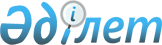 О внесении изменений и дополнений в решение III сессии областного Маслихата от 25.12.03 г. N 36 "Об областном бюджете на 2004 год", регистрационный номер в Реестре государственной регистрации нормативных правовых актов - 1365Решение VII сессии Карагандинского областного Маслихата от 3 июня 2004 года N 104. Зарегистрировано Департаментом юстиции Карагандинской области 14 июня 2004 года за N 1554



      В соответствии с 
 Законом 
 Республики Казахстан от 1 апреля 1999 года N 357-1 "О бюджетной системе", 
 Законом 
 Республики Казахстан от 23 января 2001 года N 148 "О местном государственном управлении в Республике Казахстан", 
 постановлением 
 Правительства Республики Казахстан от 12 декабря 2003 года N 1260 "О реализации Закона Республики Казахстан "О республиканском бюджете на 2004 год", 
 постановлением 
 Правительства Республики Казахстан от 20 марта 2004 года N 363 "О некоторых вопросах распределения целевых трансфертов из республиканского бюджета областным бюджетам, бюджетам городов Астаны и Алматы на обеспечение сурдо- и тифлосредствами детей-инвалидов с нарушениями слуха и зрения, обучающихся в специализированных организациях образования, финансируемых из местных бюджетов", областной Маслихат РЕШИЛ:




      1. Внести в 
 решение 
 III сессии Карагандинского областного Маслихата от 25 декабря 2003 года N 36 "Об областном бюджете на 2004 год" (регистрационный номер в Реестре государственной регистрации нормативных правовых актов - 1365, опубликовано в газетах "Индустриальная Караганда" от 1 января 2004 года N 1 (19932), "Орталык Казакстан" от 1 января 2004 года N 1 (19.415), внесены изменения и дополнения: 
 решением 
 IV сессии Карагандинского областного Маслихата от 12 февраля 2004 года N 69 "О внесении изменений и дополнений в решение III сессии Карагандинского областного Маслихата от 25 декабря 2003 года N 36 "Об областном бюджете на 2004 год" (регистрационный номер в Реестре государственной регистрации нормативных правовых актов - 1419), 
 решением 
 V сессии Карагандинского областного Маслихата от 18 марта 2004 года N 76 "О внесении изменений и дополнений в решение III сессии Карагандинского областного Маслихата от 25 декабря 2003 года N 36 "Об областном бюджете на 2004 год" (регистрационный номер в Реестре государственной регистрации нормативных правовых актов - 1449), следующие изменения и дополнения:



      1) в пункте 1:



      в подпункте 1):



      цифру "23781163" заменить цифрой "24119623";



      цифру "12456203" заменить цифрой "12531057";



      цифру "10589632" заменить цифрой "10763238";



      цифру "735328" заменить цифрой "825328";

      в подпункте 2):



      цифру "23839032" заменить цифрой "24201502";



      цифру "23569032" заменить цифрой "23783502";



      цифру "270000" заменить цифрой "418000";



      в подпункте 3):



      цифру "57869" заменить цифрой "81879";

      2) в пункте 4:



      цифру "1375910" заменить цифрой "1423206";



      дополнить абзацами следующего содержания:



      "7296 тысяч тенге - на обеспечение сурдо- и тифлосредствами детей-инвалидов с нарушениями слуха и зрения, обучающихся в специализированных организациях образования;



      40000 тысяч тенге - целевые инвестиционные трансферты на сооружение, на горе Улытау монумента, символизирующего государственную целостность и единство народов Казахстана.";



      3) в пункте 5:



      цифру "2608053" заменить цифрой "2734363";



      цифру "624664" заменить цифрой "711336";



      цифру "1708947" заменить цифрой "1748585";



      4) в пункте 6:



      цифру "5602133" заменить цифрой "5689230";



      цифру "358030" заменить цифрой "362392";



      цифру "204796" заменить цифрой "205996";



      цифру "598576" заменить цифрой "606676";



      цифру "292670" заменить цифрой "297265";



      цифру "826624" заменить цифрой "832224";



      цифру "504419" заменить цифрой "508749";



      цифру "428056" заменить цифрой "431956";



      цифру "202701" заменить цифрой "205701";



      цифру "456405" заменить цифрой "462105";



      цифру "147733" заменить цифрой "161023";



      цифру "139842" заменить цифрой "155582";



      цифру "150926" заменить цифрой "153326";



      цифру "242979" заменить цифрой "247359";



      цифру "472458" заменить цифрой "475458";



      цифру "575918" заменить цифрой "583418";

      5) в пункте 10 цифру "7277213" заменить цифрой "6978533";

      6) дополнить пунктами 12-3, 12-4 следующего содержания:



      "12-3. Учесть, что в составе расходов областного бюджета предусмотрены целевые инвестиционные трансферты бюджету Улытауского района на сооружение на горе Улытау монумента символизирующего государственную целостность и единство народов Казахстана в сумме 40000 тысяч тенге.



      12-4. Установить, что неиспользованные средства по выделенным из областного бюджета целевым инвестиционным трансфертам бюджетам районов и городов подлежат возврату в областной бюджет до конца счетного периода 2004 года.";

      7) дополнить пунктом 16-1 следующего содержания:



      "16-1. Установить на 2004 год повышенные на 25% оклады (тарифные ставки) специалистам организаций здравоохранения и образования, работающим в сельской местности и финансируемые из областного бюджета, по сравнению со ставками специалистов, занимающихся этими видами деятельности в городских условиях.";

      8) в пункте 17:



      цифру "240000" заменить цифрой "260000"



      цифру "130000" заменить цифрой "150000":

      9) приложения 1, 3, 4, 5, 6, к указанному решению изложить в редакции согласно приложениям 1, 2, 3, 4, 5 к настоящему решению.




      2. Настоящее решение вводится в действие с 1 января 2004 года.

      

Председатель сессии,




      Секретарь областного Маслихата





Приложение N 1           



к решению VII сессии        



Карагандинского областного Маслихата



"О внесении изменений и дополнений в



решение III сессии        



Карагандинского областного Маслихата



от 25 декабря 2003 года N 36  



"Об областном бюджете на 2004 год" 



от 3 июня 2004 года N 104    

Приложение 1          



к решению III сессии       



Карагандинского областного Маслихата



от 25 декабря 2003 года N 36   



"Об областном бюджете на 2004 год"




 


Областной бюджет на 2004 год



--------------------------------------------------------------



Категория  |   |                                    |  Сумма



   |Класс  |   |           Наименование             |  (тыс.



   |   |Подкласс                                    |  тенге)



   |   |   |Специфика                               |



---|---|---|---|------------------------------------|---------



 1 | 2 | 3 | 4 |                5                   |    6



---|---|---|---|------------------------------------|---------



   |   |   |   |I. Поступления                      | 24119623



   |   |   |   |Доходы                              | 12531057



 1 |   |   |   |HАЛОГОВЫЕ ПОСТУПЛЕHИЯ               | 12441888



   | 03|   |   |Социальный налог                    | 11698795



   |   | 1 |   |Социальный налог                    | 11698795



   |   |   | 01|Социальный налог                    | 11698795



   | 05|   |   |Внутренние налоги на товары, работы |



   |   |   |   |и услуги                            |   743093



   |   | 2 |   |Акцизы                              |   273007



   |   |   | 01|Все виды спирта, произведенные на   |



   |   |   |   |территории Республики Казахстан     |      117



   |   |   | 02|Водка, произведенная на территории  |



   |   |   |   |Республики Казахстан                |     9900



   |   |   | 03|Ликеро-водочные изделия и прочие    |



   |   |   |   |крепкоалкогольные напитки,          |



   |   |   |   |произведенные на территории         |



   |   |   |   |Республики Казахстан                |      549



   |   |   | 04|Вина, произведенные на территории   |



   |   |   |   |Республики Казахстан                |     2160



   |   |   | 07|Пиво, произведенное на территории   |



   |   |   |   |Республики Казахстан                |   255897



   |   |   | 08|Слабоградусные ликероводочные       |



   |   |   |   |изделия и прочие слабоалкогольные   |



   |   |   |   |напитки с объемной долей этилового  |



   |   |   |   |спирта от 12 до 30 процентов,       |



   |   |   |   |произведенные на территории         |



   |   |   |   |Республики Казахстан                |      901



   |   |   | 12|Винные напитки, произведенные на    |



   |   |   |   |территории Республики Казахстан     |     3483



   |   | 3 |   |Поступления за использование        |



   |   |   |   |природных и других ресурсов         |   470086



   |   |   | 16|Плата за загрязнение окружающей     |



   |   |   |   |среды                               |   470086



 2 |   |   |   |HЕHАЛОГОВЫЕ ПОСТУПЛЕHИЯ             |    89169



   | 01|   |   |Доходы от предпринимательской       |    58890



   |   |   |   |деятельности и собственности        |



   |   | 2 |   |Неналоговые поступления от          |



   |   |   |   |юридических лиц и финансовых        |



   |   |   |   |учреждений                          |    58890



   |   |   | 29|Поступления от аренды имущества     |



   |   |   |   |коммунальной собственности          |    58890



   | 02|   |   |Административные сборы и платежи,   |



   |   |   |   |доходы от некоммерческих и          |



   |   |   |   |сопутствующих продаж                |       14



   |   | 3 |   |Прочие платежи и доходы от          |



   |   |   |   |некоммерческих и сопутствующих      |



   |   |   |   |продаж                              |       14



   |   |   | 06|Поступления от реализации           |



   |   |   |   |бесхозяйного имущества, имущества,  |



   |   |   |   |безвозмездно перешедшего в          |



   |   |   |   |установленном порядке в коммунальную|



   |   |   |   |собственность, безнадзорных         |



   |   |   |   |животных, находок, а также          |



   |   |   |   |имущества, перешедшего по праву     |



   |   |   |   |наследования к государству          |       14



   | 03|   |   |Поступления по штрафам и санкциям   |     4332



   |   | 1 |   |Поступления по штрафам и санкциям   |     4332



   |   |   | 10|Штрафы за нарушение законодательства|



   |   |   |   |об охране окружающей среды          |     3832



   |   |   | 13|Прочие санкции и штрафы, взимаемые  |



   |   |   |   |государственными учреждениями,      |



   |   |   |   |финансируемыми из местного бюджета  |      500



   | 04|   |   |Вознаграждения (интересы) по        |



   |   |   |   |кредитам                            |    25810



   |   | 8 |   |Вознаграждения (интересы) по        |



   |   |   |   |кредитам, выданным из местного      |



   |   |   |   |бюджета юридическим лицам           |    25810



   |   |   | 01|Вознаграждения (интересы) по        |



   |   |   |   |кредитам, выданным для развития     |



   |   |   |   |малого предпринимательства          |     5918



   |   |   | 02|Вознаграждения (интересы) по        |



   |   |   |   |кредитам, выданным                  |



   |   |   |   |сельхозтоваропроизводителям         |     2834



   |   |   | 03|Вознаграждения (интересы) по        |



   |   |   |   |кредитам, выданным для поддержки и  |



   |   |   |   |развития отраслей экономики         |    14282



   |   |   | 05|Вознаграждения (интересы) по        |     2776



   |   |   |   |прочим кредитам                     |



   | 05|   |   |Прочие неналоговые поступления      |      123



   |   | 1 |   |Прочие неналоговые поступления      |      123



   |   |   | 05|Средства, полученные от             |



   |   |   |   |природопользователей по искам о     |



   |   |   |   |возмещении вреда, средства от       |



   |   |   |   |реализации конфискованных орудий    |



   |   |   |   |охоты и рыболовства, незаконно      |



   |   |   |   |добытой продукции                   |       71



   |   |   | 10|Прочие неналоговые поступления в    |



   |   |   |   |местный бюджет                      |       52



 4 |   |   |   |ПОЛУЧЕННЫЕ ОФИЦИАЛЬНЫЕ ТРАНСФЕРТЫ   | 10763238



   | 01|   |   |Трансферты из нижестоящих органов   |



   |   |   |   |государственного управления         |  2734363



   |   | 3 |   |Трансферты из районных (городских)  |



   |   |   |   |бюджетов                            |  2734363



   |   |   | 03|Бюджетное изъятие из районных       |



   |   |   |   |(городских) бюджетов                |  2734363



   | 02|   |   |Трансферты из вышестоящих органов   |



   |   |   |   |государственного управления         |  8028875



   |   | 1 |   |Трансферты из республиканского      |



   |   |   |   |бюджета                             |  8028875



   |   |   | 01|Текущие                             |   913206



   |   |   | 03|Субвенции                           |  6605669



   |   |   | 04|Целевые инвестиционные трансферты   |   510000



 5 |   |   |   |Возврат кредитов                    |   825328



   | 01|   |   |Возврат внутренних кредитов         |   825328



   |   | 6 |   |Возврат кредитов, выданных из       |



   |   |   |   |местного бюджета юридическим лицам  |   755328



   |   |   | 02|Возврат кредитов, выданных для      |



   |   |   |   |развития малого предпринимательства |    56902



   |   |   | 03|Возврат кредитов, выданных          |



   |   |   |   |сельхозтоваропроизводителям         |   408019



   |   |   | 04|Возврат кредитов, выданных для      |



   |   |   |   |поддержки и развития отраслей       |



   |   |   |   |экономики                           |   274316



   |   |   | 06|Возврат прочих кредитов             |    16091



   |   | 7 |   |Возврат местными исполнительными    |    70000



   |   |   |   |органами районов, городов кредитов, |



   |   |   |   |выданных из областного бюджета      |



   |   |   | 01|Возврат кредитов, выданных на       |    70000



   |   |   |   |покрытие кассового разрыва          |



--------------------------------------------------------------

--------------------------------------------------------------



Функциональная группа         Наименование          |  Сумма



   |Подфункция |                                    |  (тыс.



   |   |Администратор бюджетных программ            |  тенге)



   |   |   |Программа                               |



---|---|---|---|------------------------------------|---------



 1 | 2 | 3 | 4 |                5                   |    6



---|---|---|---|------------------------------------|---------



   |   |   |   |II. Расходы                         | 24201502



   |   |   |   |Затраты                             | 23783502



 01|   |   |   |Государственные услуги общего       |



   |   |   |   |характера                           |   698062



   | 1 |   |   |Представительные, исполнительные и  |



   |   |   |   |другие органы, выполняющие общие    |



   |   |   |   |функции государственного управления |   264383



   |   |103|   |Аппарат маслихата                   |    24272



   |   |   |001|Обеспечение деятельности маслихата  |    24272



   |   |105|   |Аппарат акима                       |   240111



   |   |   |001|Обеспечение деятельности акима      |   240111



   | 2 |   |   |Финансовая деятельность             |   433679



   |   |105|   |Аппарат акима                       |    33918



   |   |   |003|Организация и обеспечение сбора     |



   |   |   |   |местных налогов и работы по выдаче  |



   |   |   |   |разовых талонов на рынках           |    33918



   |   |259|   |Исполнительный орган коммунальной   |



   |   |   |   |собственности, финансируемый из     |



   |   |   |   |местного бюджета                    |    57484



   |   |   |001|Обеспечение деятельности            |



   |   |   |   |исполнительного органа коммунальной |



   |   |   |   |собственности, финансируемого из    |



   |   |   |   |местного бюджета                    |    38034



   |   |   |002|Организация приватизации            |



   |   |   |   |коммунальной собственности          |     8250



   |   |   |005|Учет, хранение, оценка и реализация |



   |   |   |   |имущества, поступившего в           |



   |   |   |   |коммунальную собственность          |    11200



   |   |260|   |Исполнительный орган финансов,      |



   |   |   |   |финансируемый из местного бюджета   |   342277



   |   |   |001|Обеспечение деятельности            |



   |   |   |   |исполнительного органа финансов,    |



   |   |   |   |финансируемого из местного бюджета  |   327970



   |   |   |002|Создание информационных систем      |



   |   |   |   |органов финансов                    |     4343



   |   |   |009|Обеспечение оценки имущества для    |



   |   |   |   |налогооблажения                     |     9964



 2 |   |   |   |Оборона                             |   859526



   | 1 |   |   |Военные нужды                       |    12340



   |   |105|   |Аппарат акима                       |    12340



   |   |   |004|Мероприятия по приписке и призыву на|



   |   |   |   |военную службу                      |    12340



   | 2 |   |   |Организация работы по чрезвычайным  |



   |   |   |   |ситуациям                           |   847186



   |   |105|   |Аппарат акима                       |   847186



   |   |   |005|Мероприятия по мобилизационной      |



   |   |   |   |подготовке на местном уровне        |    23487



   |   |   |006|Ликвидация чрезвычайных ситуаций на |



   |   |   |   |местном уровне                      |   823699



 3 |   |   |   |Общественный порядок и безопасность |   902196



   | 1 |   |   |Правоохранительная деятельность     |   902196



   |   |251|   |Исполнительный орган внутренних дел,|



   |   |   |   |финансируемый из местного бюджета   |   802346



   |   |   |001|Обеспечение деятельности            |



   |   |   |   |исполнительного органа внутренних   |



   |   |   |   |дел, финансируемого из местного     |



   |   |   |   |бюджета                             |   743734



   |   |   |002|Охрана общественного порядка и      |



   |   |   |   |обеспечение общественной            |



   |   |   |   |безопасности на местном уровне      |     8612



   |   |   |004|Развитие объектов органов внутренних|



   |   |   |   |дел                                 |    50000



   |   |274|   |Исполнительный орган                |



   |   |   |   |жилищно-коммунального, дорожного    |



   |   |   |   |хозяйства и транспорта,             |



   |   |   |   |финансируемый из местного бюджета   |    99850



   |   |   |003|Эксплуатация оборудования и средств |



   |   |   |   |по регулированию дорожного движения |



   |   |   |   |в населенных пунктах                |    99850



 4 |   |   |   |Образование                         |  2289315



   | 2 |   |   |Начальное общее, основное общее,    |



   |   |   |   |среднее общее образование           |  1068304



   |   |263|   |Исполнительный орган образования,   |



   |   |   |   |культуры, спорта и туризма,         |



   |   |   |   |финансируемый из местного бюджета   |  1068304



   |   |   |004|Общеобразовательное обучение на     |



   |   |   |   |местном уровне                      |   611873



   |   |   |005|Информатизация системы среднего     |



   |   |   |   |образования на местном уровне       |    23340



   |   |   |006|Приобретение и доставка учебников   |



   |   |   |   |для обновления библиотечных фондов  |



   |   |   |   |государственных учреждений среднего |



   |   |   |   |образования                         |     9938



   |   |   |008|Дополнительное образование для детей|



   |   |   |   |и юношества на местном уровне       |   420206



   |   |   |009|Проведение школьных олимпиад на     |



   |   |   |   |местном уровне                      |     2947



   | 3 |   |   |Начальное профессиональное          |



   |   |   |   |образование                         |   508305



   |   |263|   |Исполнительный орган образования,   |



   |   |   |   |культуры, спорта и туризма,         |



   |   |   |   |финансируемый из местного бюджета   |   508305



   |   |   |011|Начальное профессиональное          |



   |   |   |   |образование на местном уровне       |   508305



   | 4 |   |   |Среднее профессиональное образование|   370937



   |   |254|   |Исполнительный орган                |



   |   |   |   |здравоохранения, финансируемый из   |



   |   |   |   |местного бюджета                    |    17757



   |   |   |002|Подготовка специалистов со средним  |



   |   |   |   |профессиональным образованием на    |



   |   |   |   |местном уровне                      |    17757



   |   |263|   |Исполнительный орган образования,   |



   |   |   |   |культуры, спорта и туризма,         |



   |   |   |   |финансируемый из местного бюджета   |   353180



   |   |   |012|Подготовка специалистов со средним  |



   |   |   |   |профессиональным образованием на    |



   |   |   |   |местном уровне                      |   353180



   | 5 |   |   |Дополнительное профессиональное     |



   |   |   |   |образование                         |    46922



   |   |251|   |Исполнительный орган внутренних дел,|



   |   |   |   |финансируемый из местного бюджета   |    21144



   |   |   |007|Повышение квалификации и            |



   |   |   |   |переподготовка кадров органов       |



   |   |   |   |внутренних дел                      |    21144



   |   |263|   |Исполнительный орган образования,   |



   |   |   |   |культуры, спорта и туризма,         |



   |   |   |   |финансируемый из местного бюджета   |    25778



   |   |   |013|Повышение квалификации и            |



   |   |   |   |переподготовка кадров               |



   |   |   |   |государственных учреждений          |    25778



   | 9 |   |   |Прочие услуги в области образования |   294847



   |   |263|   |Исполнительный орган образования,   |



   |   |   |   |культуры, спорта и туризма,         |



   |   |   |   |финансируемый из местного бюджета   |   294847



   |   |   |014|Оказание                            |



   |   |   |   |психолого-медико-педагогической     |



   |   |   |   |консультативной помощи населению по |



   |   |   |   |обследованию психического здоровья  |



   |   |   |   |детей и подростков.                 |     2344



   |   |   |015|Реабилитация и социальная адаптация |



   |   |   |   |детей и подростков с проблемами в   |



   |   |   |   |развитии                            |    14003



   |   |   |016|Развитие объектов образования       |   278500



 5 |   |   |   |Здравоохранение                     |  5953576



   | 1 |   |   |Больницы широкого профиля           |  1833571



   |   |254|   |Исполнительный орган                |



   |   |   |   |здравоохранения, финансируемый из   |



   |   |   |   |местного бюджета                    |  1833571



   |   |   |004|Оказание стационарной медицинской   |



   |   |   |   |помощи по направлению специалистов  |



   |   |   |   |первичной медико-санитарной помощи и|



   |   |   |   |организаций здравоохранения         |  1833571



   | 2 |   |   |Охрана здоровья населения           |   364119



   |   |254|   |Исполнительный орган                |



   |   |   |   |здравоохранения, финансируемый из   |



   |   |   |   |местного бюджета                    |   151984



   |   |   |005|Производство крови (заменителей) на |



   |   |   |   |местном уровне                      |    53372



   |   |   |006|Охрана материнства и детства        |    92642



   |   |   |007|Пропаганда здорового образа жизни на|



   |   |   |   |местном уровне                      |     5970



   |   |278|   |Исполнительный орган                |



   |   |   |   |санитарно-эпидемиологического       |



   |   |   |   |надзора, финансируемый из местного  |



   |   |   |   |бюджета                             |   212135



   |   |   |001|Обеспечение деятельности            |



   |   |   |   |исполнительного органа              |



   |   |   |   |санитарно-эпидемиологического       |



   |   |   |   |надзора, финансируемого из местного |



   |   |   |   |бюджета                             |    44904



   |   |   |002|Обеспечение                         |



   |   |   |   |санитарно-эпидемиологического       |



   |   |   |   |благополучия                        |   166579



   |   |   |003|Борьба с эпидемиями на местном      |



   |   |   |   |уровне                              |      652



   | 3 |   |   |Специализированная медицинская      |



   |   |   |   |помощь                              |  1686008



   |   |254|   |Исполнительный орган                |



   |   |   |   |здравоохранения, финансируемый из   |



   |   |   |   |местного бюджета                    |  1686008



   |   |   |008|Оказание медицинской помощи лицам,  |



   |   |   |   |страдающим социально-значимыми      |



   |   |   |   |заболеваниями и заболеваниями,      |



   |   |   |   |представляющими опасность для       |



   |   |   |   |окружающих                          |  1686008



   | 4 |   |   |Поликлиники                         |   698614



   |   |254|   |Исполнительный орган                |



   |   |   |   |здравоохранения, финансируемый из   |



   |   |   |   |местного бюджета                    |   698614



   |   |   |009|Оказание первичной медико-санитарной|



   |   |   |   |помощи населению                    |   698614



   | 5 |   |   |Другие виды медицинской помощи      |   311956



   |   |251|   |Исполнительный орган внутренних дел,|



   |   |   |   |финансируемый из местного бюджета   |    65445



   |   |   |009|Оказание стационарной медицинской   |



   |   |   |   |помощи сотрудникам органов          |



   |   |   |   |внутренних дел, членам их семей     |    65445



   |   |254|   |Исполнительный орган                |



   |   |   |   |здравоохранения, финансируемый из   |



   |   |   |   |местного бюджета                    |   246511



   |   |   |010|Оказание скорой и неотложной помощи |   228537



   |   |   |012|Оказание медицинской помощи         |



   |   |   |   |населению в чрезвычайных ситуациях  |    17974



   | 9 |   |   |Прочие услуги в области             |



   |   |   |   |здравоохранения                     |  1059308



   |   |254|   |Исполнительный орган                |



   |   |   |   |здравоохранения, финансируемый из   |



   |   |   |   |местного бюджета                    |  1059308



   |   |   |001|Обеспечение деятельности            |



   |   |   |   |исполнительного органа              |



   |   |   |   |здравоохранения, финансируемого из  |



   |   |   |   |местного бюджета                    |    26498



   |   |   |014|Обеспечение специализированными     |



   |   |   |   |продуктами детского и лечебного     |



   |   |   |   |питания отдельных категорий граждан |    32171



   |   |   |015|Проведение паталогоанатомического   |



   |   |   |   |вскрытия                            |     1000



   |   |   |016|Обеспечение лекарственными          |



   |   |   |   |средствами населения по видам       |



   |   |   |   |заболеваний на местном уровне       |   553139



   |   |   |017|Развитие объектов здравоохранения   |   409500



   |   |   |018|Создание информационных систем      |    37000



   |   |   |   |здравоохранения                     |



 6 |   |   |   |Социальное обеспечение и социальная |



   |   |   |   |помощь                              |  2750491



   | 1 |   |   |Социальное обеспечение              |  1762360



   |   |258|   |Исполнительный орган труда и        |



   |   |   |   |социальной защиты населения,        |



   |   |   |   |финансируемый из местного бюджета   |  1545948



   |   |   |008|Специальные государственные пособия |  1137186



   |   |   |009|Социальное обеспечение престарелых и|



   |   |   |   |инвалидов общего типа               |   408762



   |   |263|   |Исполнительный орган образования,   |



   |   |   |   |культуры, спорта и туризма,         |



   |   |   |   |финансируемый из местного бюджета   |   216412



   |   |   |018|Социальное обеспечение детей        |   216412



   | 2 |   |   |Социальная помощь                   |   917651



   |   |258|   |Исполнительный орган труда и        |



   |   |   |   |социальной защиты населения,        |



   |   |   |   |финансируемый из местного бюджета   |   265193



   |   |   |015|Социальные выплаты отдельным        |



   |   |   |   |категориям граждан по решению       |



   |   |   |   |местных представительных органов    |   260114



   |   |   |016|Социальная поддержка инвалидов на   |



   |   |   |   |местном уровне                      |     5079



   |   |263|   |Исполнительный орган образования,   |



   |   |   |   |культуры, спорта и туризма,         |



   |   |   |   |финансируемый из местного бюджета   |   652458



   |   |   |019|Социальная поддержка обучающихся и  |



   |   |   |   |воспитанников организаций           |



   |   |   |   |образования очной формы обучения    |   652458



   | 9 |   |   |Прочие услуги в области социальной  |



   |   |   |   |помощи и социального обеспечения    |    70480



   |   |258|   |Исполнительный орган труда и        |



   |   |   |   |социальной защиты населения,        |



   |   |   |   |финансируемый из местного бюджета   |    70480



   |   |   |001|Обеспечение деятельности            |



   |   |   |   |исполнительного органа труда и      |



   |   |   |   |социальной защиты населения,        |



   |   |   |   |финансируемого из местного бюджета  |    62739



   |   |   |002|Оплата услуг по зачислению, выплате |



   |   |   |   |и доставке пособий и других         |



   |   |   |   |социальных выплат                   |     7741



 7 |   |   |   |Жилищно-коммунальное хозяйство      |   511239



   | 3 |   |   |Водоснабжение                       |   511239



   |   |274|   |Исполнительный орган                |



   |   |   |   |жилищно-коммунального, дорожного    |



   |   |   |   |хозяйства и транспорта,             |



   |   |   |   |финансируемый из местного бюджета   |   511239



   |   |   |014|Функционирование системы            |



   |   |   |   |водоснабжения и водоотведения       |   290934



   |   |   |015|Развитие системы водоснабжения      |   220305



 8 |   |   |   |Культура, спорт, туризм и           |



   |   |   |   |информационное пространство         |   793371



   | 1 |   |   |Деятельность в области культуры     |   456302



   |   |263|   |Исполнительный орган образования,   |



   |   |   |   |культуры, спорта и туризма,         |



   |   |   |   |финансируемый из местного бюджета   |   456302



   |   |   |020|Обеспечение культурного досуга      |



   |   |   |   |населения на местном уровне         |   398175



   |   |   |022|Хранение историко-культурных        |



   |   |   |   |ценностей на местном уровне         |    38127



   |   |   |023|Сохранение исторического и          |



   |   |   |   |культурного наследия, содействие    |



   |   |   |   |развитию исторических, национальных |



   |   |   |   |и культурных традиций и обычаев     |



   |   |   |   |населения                           |    20000



   | 2 |   |   |Спорт и туризм                      |    72782



   |   |263|   |Исполнительный орган образования,   |



   |   |   |   |культуры, спорта и туризма,         |



   |   |   |   |финансируемый из местного бюджета   |    72782



   |   |   |026|Проведение спортивных мероприятий на|



   |   |   |   |местном уровне                      |    67782



   |   |   |027|Мероприятия по туристской           |



   |   |   |   |деятельности на местном уровне      |     5000



   | 3 |   |   |Информационное пространство         |   237603



   |   |261|   |Исполнительный орган управления     |



   |   |   |   |архивами, финансируемый из местного |



   |   |   |   |бюджета                             |    48517



   |   |   |001|Обеспечение деятельности            |



   |   |   |   |исполнительного органа управления   |



   |   |   |   |архивами, финансируемого из местного|



   |   |   |   |бюджета                             |     8547



   |   |   |002|Обеспечение сохранности архивного   |



   |   |   |   |фонда, печатных изданий и их        |



   |   |   |   |специальное использование на местном|



   |   |   |   |уровне                              |    39970



   |   |263|   |Исполнительный орган образования,   |



   |   |   |   |культуры, спорта и туризма,         |



   |   |   |   |финансируемый из местного бюджета   |    86575



   |   |   |029|Обеспечение общедоступности         |



   |   |   |   |информации на местном уровне        |    86575



   |   |264|   |Исполнительный орган анализа        |



   |   |   |   |общественных отношений и внутренней |



   |   |   |   |политики, финансируемый из местного |



   |   |   |   |бюджета                             |   102511



   |   |   |004|Проведение государственной          |



   |   |   |   |информационной политики на местном  |



   |   |   |   |уровне                              |    94170



   |   |   |005|Развитие государственного и других  |



   |   |   |   |языков                              |     4500



   |   |   |006|Участие в проведении государственной|



   |   |   |   |политики по обеспечению             |



   |   |   |   |внутриполитической стабильности     |     3841



   | 9 |   |   |Прочие услуги по организации        |



   |   |   |   |культуры, спорта и информационного  |



   |   |   |   |пространства                        |    26684



   |   |264|   |Исполнительный орган анализа        |



   |   |   |   |общественных отношений и внутренней |



   |   |   |   |политики, финансируемый из местного |



   |   |   |   |бюджета                             |    26684



   |   |   |001|Обеспечение деятельности            |



   |   |   |   |исполнительного органа анализа      |



   |   |   |   |общественных отношений и внутренней |



   |   |   |   |политики, финансируемого из местного|



   |   |   |   |бюджета                             |    19684



   |   |   |002|Проведение региональной молодежной  |



   |   |   |   |политики                            |     7000



10 |   |   |   |Сельское, водное, лесное, рыбное    |



   |   |   |   |хозяйство и охрана окружающей среды |   407185



   | 1 |   |   |Сельское хозяйство                  |    11731



   |   |257|   |Исполнительный орган сельского      |



   |   |   |   |хозяйства, по охране лесов и        |



   |   |   |   |животного мира, финансируемый из    |



   |   |   |   |местного бюджета                    |    11731



   |   |   |007|Выплата комиссионных вознаграждений |



   |   |   |   |банкам второго уровня за размещение |



   |   |   |   |кредита на весенне-полевые и        |



   |   |   |   |уборочные работы                    |    11731



   | 3 |   |   |Лесное хозяйство                    |    86002



   |   |257|   |Исполнительный орган сельского      |



   |   |   |   |хозяйства, по охране лесов и        |



   |   |   |   |животного мира, финансируемый из    |



   |   |   |   |местного бюджета                    |    86002



   |   |   |013|Охрана лесов и животного мира       |    86002



   | 5 |   |   |Охрана окружающей среды             |   278421



   |   |256|   |Исполнительный орган по             |



   |   |   |   |природопользованию и охране         |



   |   |   |   |окружающей среды, финансируемый из  |



   |   |   |   |местного бюджета                    |   278421



   |   |   |001|Обеспечение деятельности            |



   |   |   |   |исполнительного органа по           |



   |   |   |   |природопользованию и охране         |



   |   |   |   |окружающей среды, финансируемого из |



   |   |   |   |местного бюджета                    |     9131



   |   |   |002|Проведение мероприятий по охране    |



   |   |   |   |окружающей среды на местном уровне  |   100000



   |   |   |003|Развитие охраны окружающей среды    |   153400



   |   |   |004|Содержание особо охраняемых         |



   |   |   |   |природных территорий на местном     |



   |   |   |   |уровне                              |    15890



   | 9 |   |   |Прочие услуги в области сельского,  |



   |   |   |   |водного, лесного, рыбного хозяйства |



   |   |   |   |и охраны окружающей среды           |    31031



   |   |257|   |Исполнительный орган сельского      |



   |   |   |   |хозяйства, по охране лесов и        |



   |   |   |   |животного мира, финансируемый из    |



   |   |   |   |местного бюджета                    |    31031



   |   |   |001|Обеспечение деятельности            |



   |   |   |   |исполнительного органа сельского    |



   |   |   |   |хозяйства, по охране лесов и        |



   |   |   |   |животного мира, финансируемого из   |



   |   |   |   |местного бюджета                    |    31031



 12|   |   |   |Транспорт и связь                   |  1241671



   | 1 |   |   |Автомобильный транспорт             |   857720



   |   |274|   |Исполнительный орган                |



   |   |   |   |жилищно-коммунального, дорожного    |



   |   |   |   |хозяйства и транспорта,             |



   |   |   |   |финансируемый из местного бюджета   |   857720



   |   |   |025|Развитие транспортной инфраструктуры|   299100



   |   |   |026|Обеспечение функционирования        |



   |   |   |   |автомобильных дорог местного        |



   |   |   |   |значения, улиц городов и иных       |



   |   |   |   |населенных пунктов                  |   558620



   | 9 |   |   |Прочие услуги в сфере транспорта    |



   |   |   |   |и связи                             |   383951



   |   |274|   |Исполнительный орган                |



   |   |   |   |жилищно-коммунального, дорожного    |



   |   |   |   |хозяйства и транспорта,             |



   |   |   |   |финансируемый из местного бюджета   |   383951



   |   |   |24 |Организация пассажирского           |



   |   |   |   |транспортного сообщения             |   383951



 13|   |   |   |Прочие                              |   475019



   | 3 |   |   |Поддержка предпринимательской       |



   |   |   |   |деятельности и защита конкуренции   |     8000



   |   |272|   |Исполнительный орган экономики,     |



   |   |   |   |поддержки малого и среднего бизнеса,|



   |   |   |   |государственных закупок,            |



   |   |   |   |финансируемый из местного бюджета   |     8000



   |   |   |002|Организация поддержки малого        |



   |   |   |   |предпринимательства на местном      |



   |   |   |   |уровне                              |     8000



   | 9 |   |   |Прочие                              |   467019



   |   |105|   |Аппарат акима                       |   265000



   |   |   |010|Резерв местного исполнительного     |



   |   |   |   |органа по выполнению обязательств   |



   |   |   |   |местных исполнительных органов по   |



   |   |   |   |решениям судов                      |    40000



   |   |   |011|Резерв местного исполнительного     |



   |   |   |   |органа для ликвидации чрезвычайных  |



   |   |   |   |ситуаций природного и техногенного  |



   |   |   |   |характера и иных непредвиденных     |



   |   |   |   |расходов                            |   150000



   |   |   |012|Представительские затраты           |     5000



   |   |   |015|Специальный резерв местного         |



   |   |   |   |исполнительного органа области для  |



   |   |   |   |кредитования нижестоящих бюджетов на|



   |   |   |   |покрытие кассового разрыва          |    70000



   |   |263|   |Исполнительный орган образования,   |



   |   |   |   |культуры, спорта и туризма,         |



   |   |   |   |финансируемый из местного бюджета   |    59545



   |   |   |001|Обеспечение деятельности            |



   |   |   |   |исполнительного органа образования, |



   |   |   |   |культуры, спорта и туризма,         |



   |   |   |   |финансируемого из местного бюджета  |    59545



   |   |272|   |Исполнительный орган экономики,     |



   |   |   |   |поддержки малого и среднего бизнеса,|



   |   |   |   |государственных закупок,            |



   |   |   |   |финансируемый из местного бюджета   |    84754



   |   |   |001|Обеспечение деятельности            |



   |   |   |   |исполнительного органа экономики,   |



   |   |   |   |поддержки малого и среднего бизнеса,|



   |   |   |   |государственных закупок,            |



   |   |   |   |финансируемого из местного бюджета  |    54754



   |   |   |008|Разработка и экспертиза             |



   |   |   |   |технико-экономических обоснований   |



   |   |   |   |местных инвестиционнных проектов    |    30000



   |   |273|   |Исполнительный орган инфраструктуры |



   |   |   |   |и строительства, финансируемый из   |



   |   |   |   |местного бюджета                    |    29996



   |   |   |001|Обеспечение деятельности            |



   |   |   |   |исполнительного органа              |



   |   |   |   |инфраструктуры и строительства,     |



   |   |   |   |финансируемого из местного бюджета  |    29496



   |   |   |003|Создание информационных систем      |



   |   |   |   |органов инфраструктуры и            |



   |   |   |   |строительства                       |      500



   |   |274|   |Исполнительный орган                |



   |   |   |   |жилищно-коммунального, дорожного    |



   |   |   |   |хозяйства и транспорта,             |



   |   |   |   |финансируемый из местного бюджета   |    27724



   |   |   |001|Обеспечение деятельности            |



   |   |   |   |исполнительного органа              |



   |   |   |   |жилищно-коммунального, дорожного    |



   |   |   |   |хозяйства и транспорта,             |



   |   |   |   |финансируемого из местного бюджета  |    27224



   |   |   |002|Создание информационных систем      |



   |   |   |   |органов жилищно-коммунального,      |



   |   |   |   |дорожного хозяйства и транспорта    |      500



 15|   |   |   |Официальные трансферты              |  6901851



   | 1 |   |   |Официальные трансферты              |  6901851



   |   |260|   |Исполнительный орган финансов,      |



   |   |   |   |финансируемый из местного бюджета   |  6901851



   |   |   |003|Трансферты из местных бюджетов      |  1212621



   |   |   |005|Субвенции                           |  5689230



   |   |   |   |Кредиты                             |   418000



 10|   |   |   |Сельское, водное, лесное, рыбное    |



   |   |   |   |хозяйство и охрана окружающей среды |   403000



   | 1 |   |   |Сельское хозяйство                  |   403000



   |   |257|   |Исполнительный орган сельского      |



   |   |   |   |хозяйства, по охране лесов и        |



   |   |   |   |животного мира, финансируемый из    |



   |   |   |   |местного бюджета                    |   403000



   |   |   |009|Кредитование                        |



   |   |   |   |сельхозтоваропроизводителей         |   133000



   |   |   |010|Кредитование сельскохозяйственных   |



   |   |   |   |товаропроизводителей на проведение  |



   |   |   |   |весенне - полевых и уборочных работ |   270000



 13|   |   |   |Прочие                              |    15000



   | 9 |   |   |Прочие                              |    15000



   |   |272|   |Исполнительный орган экономики,     |



   |   |   |   |поддержки малого и среднего бизнеса,|



   |   |   |   |государственных закупок,            |



   |   |   |   |финансируемый из местного бюджета   |    15000



   |   |   |006|Кредитование для поддержки и        |



   |   |   |   |развития отраслей экономики         |    15000



   |   |   |   |III. Дефицит (профицит) бюджета     |   -81879



   |   |   |   |IV. Финансирование дефицита         |



   |   |   |   |(использование профицита) бюджета   |    81879



   |   |   |   |Поступление                         |   316000



 6 |   |   |   |Общее финансирование                |   316000



   |  1|   |   |Внутреннее финансирование           |   270000



   |   | 6 |   |Прочее внутреннее финансирование    |   270000



   |   |   |1  |Кредиты из республиканского бюджета |   270000



   | 03|   |   |Прочее финансирование               |    46000



   |   | 1 |   |Поступление от приватизации объектов|



   |   |   |   |государственной собственности       |    46000



   |   |   | 02|Поступление от приватизации объектов|



   |   |   |   |коммунальной собственности          |    46000



   |   |   |   |Погашение                           |   270000



 16|   |   |   |Финансирование                      |   270000



   | 1 |   |   |Погашение основного долга           |   270000



   |   |260|   |Исполнительный орган финансов,      |



   |   |   |   |финансируемый из местного бюджета   |   270000



   |   |   |006|Погашение долга местного            |



   |   |   |   |исполнительного органа              |   270000



 7 |   |   |   |Движение остатков бюджетных средств |    35879



   | 01|   |   |Остатки бюджетных средств           |    35879



   |   | 1 |   |Свободные остатки бюджетных средств |



   |   |   |   |на начало финансового года          |    35879



   |   |   | 02|Свободные остатки бюджетных средств |



   |   |   |   |на начало финансового года,         |



   |   |   |   |направляемые на финансирование      |



   |   |   |   |дефицита бюджета                    |    35879



--------------------------------------------------------------




Приложение N 2           



к решению VII сессии        



Карагандинского областного Маслихата



"О внесении изменений и дополнений в



решение III сессии        



Карагандинского областного Маслихата



от 25 декабря 2003 года N 36  



"Об областном бюджете на 2004 год" 



от 3 июня 2004 года N 104    

Приложение 3           



к решению III сессии        



Карагандинского областного Маслихата



от 25 декабря 2003 года N 36   



"Об областном бюджете на 2004 год" 




 


Расходы местных бюджетов на финансирование гарантированного объема бесплатной медицинской помощи в 2004 году



                                                 тыс.тенге



--------------------------------------------------------------



N |  Наименование | Всего | в том числе дополнительные затраты



--|---------------|-------|-----------------------------------



1 |      2        |   3   |         4



--|---------------|-------|-----------------------------------



1 |Всего          |6978533|    1201418



1 |Абайский район |  18883|



2 |г. Балхаш      | 342386|      30492



3 |г. Жезказган   | 425599|      49087



4 |г. Караганда   | 818373|      84705



5 |г. Каражал     |  78832|       6668



6 |г. Приозерск   |  26625|        668



7 |г. Сарань      | 129122|       5504



8 |г. Сатпаев     | 150517|      16900



9 |г. Темиртау    | 660532|      65533



10|г. Шахтинск    | 217326|      18808



11|Областной      |4110338|     923053



--------------------------------------------------------------




Приложение N 3           



к решению VII сессии        



Карагандинского областного Маслихата



"О внесении изменений и дополнений в



решение III сессии        



Карагандинского областного Маслихата



от 25 декабря 2003 года N 36  



"Об областном бюджете на 2004 год" 



от 3 июня 2004 года N 104    

Приложение 4          



к решению III сессии       



Карагандинского областного Маслихата



от 25 декабря 2003 года N 36   



"Об областном бюджете на 2004 год" 




 


Целевые трансферты бюджетам районов и городов



-------------------------------------------------------------



 N|    Наименование    |Всего |         в том числе          |



  |  районов, городов  |      |------------------------------|



  |                    |      |на        |на обеспечение     |



  |                    |      |содержание|функционирования   |



  |                    |      |аппаратов |общеобразовательных|



  |                    |      |акимов    |учебных заведений, |



  |                    |      |аульных   |переданных с       |



  |                    |      |(сельских)|баланса ЗАО "НК    |



  |                    |      |округов   |Казахстан Темир    |



  |                    |      |          |Жолы"              |



-------------------------------------------------------------|



 1|          2         |  3   |   4      |       5           |



--|--------------------|------|------------------------------|



1 |Всего               |766621| 298911   |    119707         |



1 |Абайский район      | 82790|  44189   |                   |



2 |Актогайский район   | 50740|  13318   |     31424         |



3 |г.Балхаш            | 40513|   6760   |     20465         |



4 |Бухар-Жырауский     | 44181|  23384   |                   |



  |район               |      |          |                   |



5 |Жанааркинский район | 31295|  21539   |                   |



6 |г.Жезказган         | 33592|   3243   |                   |



7 |г.Караганда         |124494|          |     48082         |



8 |г.Каражал           |  8846|   3050   |                   |



9 |Каркаралинский район| 60825|  29020   |                   |



10|Нуринский район     | 58672|  48179   |                   |



11|Осакаровский район  | 52245|  31714   |                   |



12|г.Приозерск         |   635|          |                   |



13|г.Сарань            | 10506|   4789   |                   |



14|г.Сатпаев           | 10243|   2147   |                   |



15|г.Темиртау          | 52279|   4068   |                   |



16|Улытауский район    | 28543|  26236   |                   |



17|г.Шахтинск          | 16960|   5700   |                   |



18|Шетский район       | 59262|  31575   |      19736        |



--------------------------------------------------------------

      продолжение таблицы



--------------------------------------------------------------



на         |на увеличение |на обеспечение |на содержание     |



содержание |размера       |содержания     |вновь вводимых    |



вновь      |стипендии     |типовых штатов |объектов          |



вводимых   |студентам,    |государственных|здравоохранения   |



объектов   |обучающимся   |организаций    |                  |



образования|в средних     |образования    |                  |



           |проф.учебных  |               |                  |



           |заведениях    |               |                  |



           |на основании  |               |                  |



           |госзаказа     |               |                  |



           |местных       |               |                  |



           |исполнительных|               |                  |



           |органов       |               |                  |



--------------------------------------------------------------



    6      |     7        |     8         |      9           |



-------------------------------------------------------------|



  27885    |   8819       |    160369     |     40523        |



   8795    |              |     10932     |                  |



   1800    |              |      2072     |                  |



           |   2364       |      6112     |                  |



   4800    |              |     10318     |                  |



           |              |               |                  |



           |              |      6345     |                  |



           |   6455       |     11932     |      11137       |



   5880    |              |     38580     |                  |



           |              |      4593     |                  |



   2200    |              |      6763     |                  |



           |              |      8016     |                  |



   4410    |              |      9889     |                  |



           |              |       421     |                  |



           |              |      5442     |                  |



           |              |      7546     |                  |



           |              |     16075     |      29386       |



           |              |      2307     |                  |



           |              |      6335     |                  |



           |              |      6691     |                  |



--------------------------------------------------------------

     продолжение таблицы



------------------------------



на            |на увеличение |



развитие      |денежного     |



малых городов,|довольствия   |



в том числе   |и материально-|



с депрессивной|техническое   |



экономикой    |оснащение     |



              |участковых    |



              |инспекторов   |



              |полиции       |



-----------------------------|



    10        |    11        |



-----------------------------|



   30000      |   80407      |



   15000      |    3874      |



              |    2126      |



              |    4812      |



              |    5679      |



              |              |



              |    3411      |



              |     825      |



              |   31952      |



              |    1203      |



   15000      |    7842      |



              |    2477      |



              |    6232      |



              |     214      |



              |     275      |



              |     550      |



              |    2750      |



              |              |



              |    4925      |



              |    1260      |



------------------------------




Приложение N 4           



к решению VII сессии        



Карагандинского областного Маслихата



"О внесении изменений и дополнений в



решение III сессии        



Карагандинского областного Маслихата



от 25 декабря 2003 года N 36  



"Об областном бюджете на 2004 год" 



от 3 июня 2004 года N 104    

Приложение 5           



к решению III сессии        



Карагандинского областного Маслихата



от 25 декабря 2003 года N 36    



"Об областном бюджете на 2004 год" 




 


Перечень текущих бюджетных программ областного бюджета на 2004 год



--------------------------------------------------------------



Функциональная группа             Наименование



   |Подфункция



   |   |Администратор бюджетных программ



   |   |   |Программа



---|---|---|---|----------------------------------------------



 1 | 2 | 3 | 4 |                      5



---|---|---|---|----------------------------------------------



 01|   |   |   |Государственные услуги общего характера



   | 1 |   |   |Представительные, исполнительные и другие



   |   |   |   |органы, выполняющие общие функции



   |   |   |   |государственного управления



   |   |103|   |Аппарат маслихата



   |   |   |001|Обеспечение деятельности маслихата



   |   |105|   |Аппарат акима



   |   |   |001|Обеспечение деятельности акима



   | 2 |   |   |Финансовая деятельность



   |   |105|   |Аппарат акима



   |   |   |003|Организация и обеспечение сбора местных



   |   |   |   |налогов и работы по выдаче разовых



   |   |   |   |талонов на рынках



   |   |259|   |Исполнительный орган коммунальной



   |   |   |   |собственности, финансируемый



   |   |   |   |из местного бюджета



   |   |   |001|Обеспечение деятельности исполнительного



   |   |   |   |органа коммунальной собственности,



   |   |   |   |финансируемого из местного бюджета



   |   |   |002|Организация приватизации коммунальной



   |   |   |   |собственности



   |   |   |005|Учет, хранение, оценка и реализация



   |   |   |   |имущества, поступившего в коммунальную



   |   |   |   |собственность



   |   |260|   |Исполнительный орган финансов,



   |   |   |   |финансируемый из местного бюджета



   |   |   |001|Обеспечение деятельности исполнительного



   |   |   |   |органа финансов, финансируемого



   |   |   |   |из местного бюджета



   |   |   |009|Обеспечение оценки имущества для



   |   |   |   |налогооблажения



 2 |   |   |   |Оборона



   | 1 |   |   |Военные нужды



   |   |105|   |Аппарат акима



   |   |   |004|Мероприятия по приписке и призыву на военную



   |   |   |   |службу



   | 2 |   |   |Организация работы по чрезвычайным ситуациям



   |   |105|   |Аппарат акима



   |   |   |005|Мероприятия по мобилизационной подготовке



   |   |   |   |на местном уровне



   |   |   |006|Ликвидация чрезвычайных ситуаций на местном



   |   |   |   |уровне



 3 |   |   |   |Общественный порядок и безопасность



   | 1 |   |   |Правоохранительная деятельность



   |   |251|   |Исполнительный орган внутренних дел,



   |   |   |   |финансируемый из местного бюджета



   |   |   |001|Обеспечение деятельности исполнительного



   |   |   |   |органа внутренних дел, финансируемого



   |   |   |   |из местного бюджета



   |   |   |002|Охрана общественного порядка и обеспечение



   |   |   |   |общественной безопасности на местном уровне



   |   |274|   |Исполнительный орган жилищно-коммунального,



   |   |   |   |дорожного хозяйства и транспорта,



   |   |   |   |финансируемый из местного бюджета



   |   |   |003|Эксплуатация оборудования и средств



   |   |   |   |по регулированию дорожного движения



   |   |   |   |в населенных пунктах



 4 |   |   |   |Образование



   | 2 |   |   |Начальное общее, основное общее,



   |   |   |   |среднее общее образование



   |   |263|   |Исполнительный орган образования, культуры,



   |   |   |   |спорта и туризма, финансируемый из местного



   |   |   |   |бюджета



   |   |   |004|Общеобразовательное обучение на местном уровне



   |   |   |005|Информатизация системы среднего образования



   |   |   |   |на местном уровне



   |   |   |006|Приобретение и доставка учебников для



   |   |   |   |обновления библиотечных фондов государственных



   |   |   |   |учреждений среднего образования



   |   |   |008|Дополнительное образование для детей



   |   |   |   |и юношества на местном уровне



   |   |   |009|Проведение школьных олимпиад на местном уровне



   | 3 |   |   |Начальное профессиональное образование



   |   |263|   |Исполнительный орган образования, культуры



   |   |   |   |спорта и туризма, финансируемый из местного



   |   |   |   |бюджета



   |   |   |011|Начальное профессиональное образование



   |   |   |   |на местном уровне



   | 5 |   |   |Дополнительное профессиональное образование



   |   |251|   |Исполнительный орган внутренних дел,



   |   |   |   |финансируемый из местного бюджета



   |   |   |007|Повышение квалификации и переподготовка кадров



   |   |   |   |органов внутренних дел



   |   |263|   |Исполнительный орган образования, культуры



   |   |   |   |спорта и туризма, финансируемый из местного



   |   |   |   |бюджета



   |   |   |013|Повышение квалификации и переподготовка кадров



   |   |   |   |государственных учреждений



   | 9 |   |   |Прочие услуги в области образования



   |   |263|   |Исполнительный орган образования, культуры



   |   |   |   |спорта и туризма, финансируемый из местного



   |   |   |   |бюджета



   |   |   |014|Оказание психолого-медико-педагогической



   |   |   |   |консультативной помощи населению



   |   |   |   |по обследованию психического здоровья



   |   |   |   |детей и подростков.



   |   |   |015|Реабилитация и социальная адаптация детей



   |   |   |   |и подростков с проблемами в развитии



 5 |   |   |   |Здравоохранение



   | 1 |   |   |Больницы широкого профиля



   |   |254|   |Исполнительный орган здравоохранения,



   |   |   |   |финансируемый из местного бюджета



   |   |   |004|Оказание стационарной медицинской помощи



   |   |   |   |по направлению специалистов первичной



   |   |   |   |медико-санитарной помощи и организаций



   |   |   |   |здравоохранения



   | 2 |   |   |Охрана здоровья населения



   |   |254|   |Исполнительный орган здравоохранения,



   |   |   |   |финансируемый из местного бюджета



   |   |   |005|Производство крови (заменителей) на местном



   |   |   |   |уровне



   |   |   |006|Охрана материнства и детства



   |   |   |007|Пропаганда здорового образа жизни на местном



   |   |   |   |уровне



   |   |278|   |Исполнительный орган



   |   |   |   |санитарно-эпидемиологического надзора,



   |   |   |   |финансируемый из местного бюджета



   |   |   |001|Обеспечение деятельности исполнительного



   |   |   |   |органа санитарно-эпидемиологического надзора



   |   |   |   |финансируемого из местного бюджета



   |   |   |002|Обеспечение санитарно-эпидемиологического



   |   |   |   |благополучия



   |   |   |003|Борьба с эпидемиями на местном уровне



   | 3 |   |   |Специализированная медицинская помощь



   |   |254|   |Исполнительный орган здравоохранения,



   |   |   |   |финансируемый из местного бюджета



   |   |   |008|Оказание медицинской помощи лицам,



   |   |   |   |страдающим социально-значимыми



   |   |   |   |заболеваниями  и заболеваниями,



   |   |   |   |представляющим опасность для окружающих



   | 4 |   |   |Поликлиники



   |   |254|   |Исполнительный орган здравоохранения,



   |   |   |   |финансируемый из местного бюджета



   |   |   |009|Оказание первичной медико-санитарной помощи



   |   |   |   |населению



   | 5 |   |   |Другие виды медицинской помощи



   |   |251|   |Исполнительный орган внутренних дел,



   |   |   |   |финансируемый из местного бюджета



   |   |   |009|Оказание стационарной медицинской помощи



   |   |   |   |сотрудникам органов внутренних дел, членам их



   |   |   |   |семей



   |   |254|   |Исполнительный орган здравоохранения,



   |   |   |   |финансируемый из местного бюджета



   |   |   |010|Оказание скорой и неотложной помощи



   |   |   |012|Оказание медицинской помощи населению



   |   |   |   |в чрезвычайных ситуациях



   | 9 |   |   |Прочие услуги в области здравоохранения



   |   |254|   |Исполнительный орган здравоохранения,



   |   |   |   |финансируемый из местного бюджета



   |   |   |001|Обеспечение деятельности исполнительного



   |   |   |   |органа здравоохранения, финансируемого из



   |   |   |   |местного бюджета



   |   |   |014|Обеспечение специализированными продуктами



   |   |   |   |детского и лечебного питания отдельных 



   |   |   |   |категорий граждан



   |   |   |015|Проведение паталогоанатомического вскрытия



   |   |   |016|Обеспечение лекарственными средствами



   |   |   |   |населения по видам заболеваний на местном



   |   |   |   |уровне



 6 |   |   |   |Социальное обеспечение и социальная помощь



   | 1 |   |   |Социальное обеспечение



   |   |258|   |Исполнительный орган труда и социальной защиты



   |   |   |   |населения, финансируемый из местного бюджета



   |   |   |008|Специальные государственные пособия



   |   |   |009|Социальное обеспечение престарелых и инвалидов



   |   |   |   |общего типа



   |   |263|   |Исполнительный орган образования, культуры,



   |   |   |   |спорта и туризма, финансируемый из местного



   |   |   |   |бюджета



   |   |   |018|Социальное обеспечение детей



   | 2 |   |   |Социальная помощь



   |   |258|   |Исполнительный орган труда и социальной защиты



   |   |   |   |населения, финансируемый из местного бюджета



   |   |   |015|Социальные выплаты отдельным категориям



   |   |   |   |граждан по решению местных представительных



   |   |   |   |органов



   |   |   |016|Социальная поддержка инвалидов на местном



   |   |   |   |уровне



   |   |263|   |Исполнительный орган образования, культуры,



   |   |   |   |спорта и туризма, финансируемый из местного



   |   |   |   |бюджета



   |   |   |019|Социальная поддержка обучающихся и 



   |   |   |   |воспитанников организаций образования очной



   |   |   |   |формы обучения



   | 9 |   |   |Прочие услуги в области социальной помощи



   |   |   |   |и социального обеспечения



   |   |258|   |Исполнительный орган труда и социальной защиты



   |   |   |   |населения, финансируемый из местного бюджета



   |   |   |001|Обеспечение деятельности исполнительного



   |   |   |   |органа труда и социальной защиты населения,



   |   |   |   |финансируемого из местного бюджета



   |   |   |002|Оплата услуг по зачислению, выплате и доставке



   |   |   |   |пособий и других социальных выплат



 7 |   |   |   |Жилищно-коммунальное хозяйство



   | 3 |   |   |Водоснабжение



   |   |274|   |Исполнительный орган жилищно-коммунального,



   |   |   |   |дорожного хозяйства и транспорта,



   |   |   |   |финансируемый из местного бюджета



   |   |   |014|Функционирование системы водоснабжения и



   |   |   |   |водоотведения



 8 |   |   |   |Культура, спорт, туризм и информационное



   |   |   |   |пространство



   | 1 |   |   |Деятельность в области культуры



   |   |263|   |Исполнительный орган образования, культуры,



   |   |   |   |спорта и туризма, финансируемый из местного



   |   |   |   |бюджета



   |   |   |020|Обеспечение культурного досуга населения на



   |   |   |   |местном уровне



   |   |   |022|Хранение историко-культурных ценностей на



   |   |   |   |местном уровне



   |   |   |023|Сохранение исторического и культурного



   |   |   |   |наследия, содействие развитию исторических,



   |   |   |   |национальных и культурных традиций и обычаев



   |   |   |   |населения



   | 2 |   |   |Спорт и туризм



   |   |263|   |Исполнительный орган образования, культуры,



   |   |   |   |спорта и туризма, финансируемый из местного



   |   |   |   |бюджета



   |   |   |026|Проведение спортивных мероприятий на местном



   |   |   |   |уровне



   |   |   |027|Мероприятия по туристской деятельности на



   |   |   |   |местном уровне



   | 3 |   |   |Информационное пространство



   |   |261|   |Исполнительный орган управления архивами,



   |   |   |   |финансируемый из местного бюджета



   |   |   |001|Обеспечение деятельности исполнительного



   |   |   |   |органа управления архивами,



   |   |   |   |финансируемого из местного бюджета



   |   |   |002|Обеспечение сохранности архивного фонда,



   |   |   |   |печатных изданий и их специальное



   |   |   |   |использование на местном уровне



   |   |263|   |Исполнительный орган образования, культуры,



   |   |   |   |спорта и туризма, финансируемый из местного



   |   |   |   |бюджета



   |   |   |029|Обеспечение общедоступности информации



   |   |   |   |на местном уровне



   |   |264|   |Исполнительный орган анализа общественных



   |   |   |   |отношений и внутренней политики,



   |   |   |   |финансируемый из местного бюджета



   |   |   |004|Проведение государственной информационной



   |   |   |   |политики на местном уровне



   |   |   |005|Развитие государственного и других языков



   |   |   |006|Участие в проведении государственной политики



   |   |   |   |по обеспечению внутриполитической стабильности



   | 9 |   |   |Прочие услуги по организации культуры, спорта,



   |   |   |   |и информационного пространства



   |   |264|   |Исполнительный орган анализа общественных



   |   |   |   |отношений и внутренней политики,



   |   |   |   |финансируемый из местного бюджета



   |   |   |001|Обеспечение деятельности исполнительного



   |   |   |   |органа анализа общественных отношений



   |   |   |   |и внутренней политики, финансируемого из



   |   |   |   |местного бюджета



   |   |   |002|Проведение региональной молодежной политики



 10|   |   |   |Сельское, водное, лесное, рыбное хозяйство



   |   |   |   |и охрана окружающей среды



   | 1 |   |   |Сельское хозяйство



   |   |257|   |Исполнительный орган сельского хозяйства,



   |   |   |   |по охране лесов и животного мира,



   |   |   |   |финансируемый из местного бюджета



   |   |   |007|Выплата комиссионных вознаграждений банкам



   |   |   |   |второго уровня за размещение кредита



   |   |   |   |на весенне-полевые и уборочные работы



   | 3 |   |   |Лесное хозяйство



   |   |257|   |Исполнительный орган сельского хозяйства,



   |   |   |   |по охране лесов и животного мира,



   |   |   |   |финансируемый из местного бюджета



   |   |   |013|Охрана лесов и животного мира



   | 5 |   |   |Охрана окружающей среды



   |   |256|   |Исполнительный орган по природопользованию



   |   |   |   |и охране окружающей среды, финансируемый



   |   |   |   |из местного бюджета



   |   |   |001|Обеспечение деятельности исполнительного



   |   |   |   |органа по природопользованию и охране



   |   |   |   |окружающей среды, финансируемого из



   |   |   |   |местного бюджета



   |   |   |002|Проведение мероприятий по охране



   |   |   |   |окружающей среды на местном уровне



   |   |   |004|Содержание особо охраняемых природных



   |   |   |   |территорий на местном уровне



   | 9 |   |   |Прочие услуги в области сельского,



   |   |   |   |водного, лесного, рыбного хозяйства



   |   |   |   |и охраны окружающей среды



   |   |257|   |Исполнительный орган сельского хозяйства,



   |   |   |   |по охране лесов и животного мира,



   |   |   |   |финансируемый из местного бюджета



   |   |   |001|Обеспечение деятельности исполнительного



   |   |   |   |органа сельского хозяйства, по охране



   |   |   |   |лесов и животного мира, финансируемого из



   |   |   |   |местного бюджета



12 |   |   |   |Транспорт и связь



   | 1 |   |   |Автомобильный транспорт



   |   |274|   |Исполнительный орган жилищно-коммунального,



   |   |   |   |дорожного хозяйства и транспорта,



   |   |   |   |финансируемый из местного бюджета



   |   |   |026|Обеспечение функционирования автомобильных



   |   |   |   |дорог местного значения, улиц городов и иных



   |   |   |   |населенных пунктов



   | 9 |   |   |Прочие услуги в сфере транспорта и связи



   |   |274|   |Исполнительный орган жилищно-коммунального,



   |   |   |   |дорожного хозяйства и транспорта,



   |   |   |   |финансируемый из местного бюджета



   |   |   |024|Организация пассажирского транспортного



   |   |   |   |сообщения



13 |   |   |   |Прочие



   | 3 |   |   |Поддержка предпринимательской



   |   |   |   |деятельности и защита конкуренции



   |   |272|   |Исполнительный орган экономики, поддержки



   |   |   |   |малого и среднего бизнеса, государственных



   |   |   |   |закупок, финансируемый из местного бюджета



   |   |   |002|Организация поддержки малого



   |   |   |   |предпринимательства на местном уровне



   | 9 |   |   |Прочие



   |   |105|   |Аппарат акима



   |   |   |010|Резерв местного исполнительного органа



   |   |   |   |по выполнению обязательств местных



   |   |   |   |исполнительных органов по решениям судов



   |   |   |011|Резерв местного исполнительного органа



   |   |   |   |для ликвидации чрезвычайных ситуаций



   |   |   |   |природного и техногенного характера и



   |   |   |   |иных непредвиденных расходов



   |   |   |012|Представительские затраты



   |   |   |015|Специальный резерв местного исполнительного



   |   |   |   |органа области для кредитования нижестоящих



   |   |   |   |бюджетов на покрытие кассового разрыва



   |   |263|   |Исполнительный орган образования, культуры,



   |   |   |   |спорта и туризма, финансируемый из местного



   |   |   |   |бюджета



   |   |   |001|Обеспечение деятельности исполнительного



   |   |   |   |органа образования, культуры, спорта и



   |   |   |   |туризма, финансируемого из местного бюджета



   |   |272|   |Исполнительный орган экономики, поддержки



   |   |   |   |малого и среднего бизнеса, государственных



   |   |   |   |закупок, финансируемый из местного бюджета



   |   |   |001|Обеспечение деятельности исполнительного



   |   |   |   |органа экономики, поддержки малого и



   |   |   |   |среднего бизнеса, государственных закупок,



   |   |   |   |финансируемого из местного бюджета



   |   |   |008|Разработка и экспертиза технико-экономических



   |   |   |   |обоснований местных инвестиционнных проектов



   |   |273|   |Исполнительный орган инфраструктуры и



   |   |   |   |строительства, финансируемый из местного



   |   |   |   |бюджета



   |   |   |001|Обеспечение деятельности исполнительного



   |   |   |   |органа инфраструктуры и строительства,



   |   |   |   |финансируемого из местного бюджета



   |   |274|   |Исполнительный орган жилищно-коммунального,



   |   |   |   |дорожного хозяйства и транспорта,



   |   |   |   |финансируемый из местного бюджета



   |   |   |001|Обеспечение деятельности исполнительного



   |   |   |   |органа жилищно-коммунального, дорожного



   |   |   |   |хозяйства и транспорта, финансируемого



   |   |   |   |из местного бюджета



15 |   |   |   |Официальные трансферты



   | 1 |   |   |Официальные трансферты



   |   |260|   |Исполнительный орган финансов, финансируемый



   |   |   |   |из местного бюджета



   |   |   |003|Трансферты из местных бюджетов



   |   |   |005|Субвенции



16 |   |   |   |Финансирование



   | 1 |   |   |Погашение основного долга



   |   |260|   |Исполнительный орган финансов, финансируемый



   |   |   |   |из местного бюджета



   |   |   |006|Погашение долга местного исполнительного



   |   |   |   |органа



--------------------------------------------------------------




Приложение N 5           



к решению VII сессии        



Карагандинского областного Маслихата



"О внесении изменений и дополнений в



решение III сессии        



Карагандинского областного Маслихата



от 25 декабря 2003 года N 36  



"Об областном бюджете на 2004 год" 



от 3 июня 2004 года N 104    

Приложение 6          



к решению III сессии      



Карагандинского областного Маслихата



от 25 декабря 2003 года N 36   



"Об областном бюджете на 2004 год" 




 


Перечень бюджетных программ развития областного бюджета на 2004 год



--------------------------------------------------------------



Функциональная группа           Наименование



   |Подфункция



   |   |Администратор бюджетных программ



   |   |   |Программа



---|---|---|---|----------------------------------------------



 1 | 2 | 3 | 4 |                  5



---|---|---|---|----------------------------------------------



 01|   |   |   |Государственные услуги общего характера



   | 2 |   |   |Финансовая деятельность



   |   |260|   |Исполнительный орган финансов, финансируемый



   |   |   |   |из местного бюджета



   |   |   |002|Создание информационных систем органов



   |   |   |   |финансов



 3 |   |   |   |Общественный порядок и безопасность



   | 1 |   |   |Правоохранительная деятельность



   |   |251|   |Исполнительный орган внутренних дел,



   |   |   |   |финансируемый из местного бюджета



   |   |   |004|Развитие объектов органов внутренних дел



 4 |   |   |   |Образование



   | 4 |   |   |Среднее профессиональное образование



   |   |254|   |Исполнительный орган здравоохранения,



   |   |   |   |финансируемый из местного бюджета



   |   |   |002|Подготовка специалистов со средним



   |   |   |   |профессиональным образованием на местном



   |   |   |   |уровне



   |   |263|   |Исполнительный орган образования, культуры,



   |   |   |   |спорта и туризма, финансируемый из местного



   |   |   |   |бюджета



   |   |   |012|Подготовка специалистов со средним



   |   |   |   |профессиональным образованием на местном



   |   |   |   |уровне



   | 9 |   |   |Прочие услуги в области образования



   |   |263|   |Исполнительный орган образования, культуры,



   |   |   |   |спорта и туризма, финансируемый из местного



   |   |   |   |бюджета



   |   |   |016|Развитие объектов образования



 5 |   |   |   |Здравоохранение



   | 9 |   |   |Прочие услуги в области здравоохранения



   |   |254|   |Исполнительный орган здравоохранения,



   |   |   |   |финансируемый из местного бюджета



   |   |   |017|Развитие объектов здравоохранения



   |   |   |018|Создание информационных систем здравоохранения



 7 |   |   |   |Жилищно-коммунальное хозяйство



   | 3 |   |   |Водоснабжение



   |   |274|   |Исполнительный орган жилищно-коммунального,



   |   |   |   |дорожного хозяйства и транспорта,



   |   |   |   |финансируемый из местного бюджета



   |   |   |015|Развитие системы водоснабжения



 10|   |   |   |Сельское, водное, лесное, рыбное хозяйство



   |   |   |   |и охрана окружающей среды



   | 1 |   |   |Сельское хозяйство



   |   |257|   |Исполнительный орган сельского хозяйства,



   |   |   |   |по охране лесов и животного мира,



   |   |   |   |финансируемый из местного бюджета



   |   |   |009|Кредитование сельхозтоваропроизводителей



   |   |   |010|Кредитование сельскохозяйственных



   |   |   |   |товаропроизводителей на проведение



   |   |   |   |весенне - полевых и уборочных работ



   | 5 |   |   |Охрана окружающей среды



   |   |256|   |Исполнительный орган по природопользованию



   |   |   |   |и охране окружающей среды, финансируемый



   |   |   |   |из местного бюджета



   |   |   |003|Развитие охраны окружающей среды



 12|   |   |   |Транспорт и связь



   | 1 |   |   |Автомобильный транспорт



   |   |274|   |Исполнительный орган жилищно-коммунального,



   |   |   |   |дорожного хозяйства и транспорта,



   |   |   |   |финансируемый из местного бюджета



   |   |   |025|Развитие транспортной инфраструктуры



 13|   |   |   |Прочие



   | 9 |   |   |Прочие



   |   |272|   |Исполнительный орган экономики, поддержки



   |   |   |   |малого и среднего бизнеса, государственных



   |   |   |   |закупок, финансируемый из местного бюджета



   |   |   |006|Кредитование для поддержки и развития



   |   |   |   |отраслей экономики



   |   |273|   |Исполнительный орган инфраструктуры и



   |   |   |   |строительства, финансируемый из местного



   |   |   |   |бюджета



   |   |   |003|Создание информационных систем органов



   |   |   |   |инфраструктуры и строительства



   |   |274|   |Исполнительный орган жилищно-коммунального,



   |   |   |   |дорожного хозяйства и транспорта,



   |   |   |   |финансируемый из местного бюджета



   |   |   |002|Создание информационных систем органов



   |   |   |   |жилищно-коммунального, дорожного хозяйства



   |   |   |   |и транспорта



--------------------------------------------------------------

					© 2012. РГП на ПХВ «Институт законодательства и правовой информации Республики Казахстан» Министерства юстиции Республики Казахстан
				